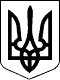 128 СЕСІЯ ЩАСЛИВЦЕВСЬКОЇ СІЛЬСЬКОЇ РАДИ7 СКЛИКАННЯРІШЕННЯ30.09.2020 р.                                     № 2588с. ЩасливцевеПро проведення земельних торгів у формі аукціону з продажу права орендиРозглянувши лист директора ПП «Сокіл!» *** від 29.09.2020р. №***, проект землеустрою щодо відведення земельної ділянки в оренду, право оренди на яку виставляється на торги у формі аукціону, відповідно до рішення 109 сесії Щасливцевської сільської ради 7 скликання №208  від 31 січня 2019 року «Про проведення земельних торгів у формі аукціону», враховуючи договір № *** «Про підготовку лотів до проведення земельних торгів з продажу прав оренди на земельні ділянки комунальної власності»         від 17 лютого 2020 року та договір № *** «Про підготовку лотів до проведення земельних торгів з продажу прав оренди на земельні ділянки комунальної власності» від 09 липня 2020 року, у відповідності ст. 12, частини 1 ст. 122, ст.ст. 135-139 Земельного кодексу України, керуючись           ст.ст. 26, 42, 59 Закону України «Про місцеве самоврядування в Україні» сесія сільської ради ВИРІШИЛА:1. Затвердити проект землеустрою щодо відведення земельної ділянки в оренду строком на 49 років, площею 0,4228 га, для культурно-оздоровчих потреб, рекреаційних, спортивних і туристичних цілей (код згідно КВЦПЗ – 10.08), право оренди на яку виставляється на торги у формі аукціону,              с. Генічеська Гірка, Щасливцівської сільської ради  Генічеського району Херсонської області, кадастровий номер 6522186500:04:001:22***, із земель рекреаційного призначення Щасливцевської сільської ради.2. Виставити на земельні торги окремим лотом право оренди земельної ділянки, площею 0,4228 га, з цільовим призначенням для культурно-оздоровчих потреб, рекреаційних, спортивних і туристичних цілей (код згідно КВЦПЗ – 10.08) в с. Генічеська Гірка, Щасливцівської сільської ради  Генічеського району Херсонської області з кадастровим номером 6522186500:04:001:22***.3. Встановити згідно з додатком 1 до цього рішення:- стартову ціну лоту (стартовий розмір річної орендної плати за користування земельними ділянками) 6% від нормативно грошової оцінки земельної ділянки;- крок торгів у розмірі 0,5% стартового розміру річної орендної плати за користування земельною ділянкою;- розмір гарантійного внеску на рівні 30% стартового розміру річної орендної плати за користування земельною ділянкою.4. Затвердити наступі умови продажу прав оренди на земельні торги:-  термін оренди 49 років;- розмір річної орендної плати - на рівні затвердженого стартового розміру річної орендної плати, збільшеного на відповідну кількість кроків торгів (визначається за результатами земельних торгів на підставі протоколу торгів);- користування земельною ділянкою в водоохоронній зоні в режимі обмеженої господарської діяльності (при наявності охоронних зон).5. Затвердити проект договору оренди землі, який пропонується укласти з переможцем торгів (додаток 2).6. Земельні торги у формі аукціону з продажу права оренди на земельну ділянку провести у приміщенні Щасливцевської сільської ради в IV кварталі 2020 року.7. Визначити виконавцем земельних торгів Приватне підприємство «Сокіл!» (код ЄДРПОУ ***).8. Відшкодування витрат на підготовку лоту та виплата винагороди виконавцю торгів у сумі 50% річної плати за користування земельною ділянкою, але не більш, як *** неоподатковуваних мінімумів доходів громадян, покладається па переможця земельних торгів за відповідним лотом.9. Визначити сільського голову Щасливцевської сільської ради Плохушко В.О. або заступника голови з питань виконкому уповноваженими особами на:9.1. Підписання договору на виконання земельних торгів з їх виконавцем на земельні ділянки згідно з додатком 1 цього рішення;9.2. Підписання протоколу земельних торгів за лотом;9.3.Укладання договору оренди землі за результатами проведення земельних торгів.10. Контроль за виконанням рішення покласти на постійну комісію Щасливцевської сільської ради з питань регулювання земельних відносин та охорони навколишнього середовища.Сільський голова 						В.ПЛОХУШКО